О внесении изменений в постановление администрации района от 31.12.2015 № 454-п 	В соответствии со статьей 179 Бюджетного кодекса РФ (в действующей редакции), частью 10 статьи 36 Устава Пучежского муниципального района, руководствуясь Порядком  разработки, реализации и оценки эффективности муниципальных программ Пучежского городского поселения Пучежского муниципального района, регламентирующим вопросы принятия решения о разработке муниципальных программ Пучежского городского поселения Пучежского муниципального района, их формирования и реализации, определяющим правила проведения и критерии оценки эффективности реализации муниципальных программ Пучежского городского поселения Пучежского муниципального района, утвержденным постановлением администрации Пучежского муниципального района от 16.11.2015 г. № 410-п,                                                            постановляю:Внести в паспорт  муниципальной программы Пучежского городского поселения «Формирование и повышение эффективности управления муниципальной собственностью Пучежского городского поселения Пучежского муниципального района» утвержденный постановлением администрации Пучежского муниципального района от 31.12.2015 № 454-п следующие изменения: 1.1. Раздел «Срок реализации программы» изложить в следующей редакции:1.2. Раздел  «Объем ресурсного обеспечения программы» изложить в следующей редакции:1.3. Раздел 4 «Ресурсное обеспечение муниципальной программы»  изложить в следующей редакции:4. Ресурсное обеспечение муниципальной программыДанные о ресурсном обеспечении реализации Программы представлены в нижеследующей таблице:        Раздел «Обоснование объема плановых бюджетных расходов, необходимых для реализации муниципальной программы «Формирование и повышение эффективности управления муниципальной собственности Пучежского городского поселения»» изложить в следующей  редакции:        «Финансовое обеспечение реализации муниципальной программы осуществляется за счет средств бюджета Пучежского городского поселения.Распределение бюджетных ассигнований на реализацию муниципальной программы утверждается решением Совета Пучежского городского поселения о бюджете поселения на очередной финансовый год и на плановый период.При формировании проекта бюджета поселения объем средств, выделяемых на реализацию мероприятий подпрограмм, предусмотренных данной программой, уточняются с учетом возможностей бюджета поселения.Объем бюджетных расходов программы за счет средств бюджета поселения составляет 5042,3132 тыс. рублей, в том числе по годам:2016 г. – 332,4 тыс.руб.;2017 г. – 258,1 тыс.руб.;2018 г. – 354,5 тыс.руб.;2019 г. – 622,25506 тыс.руб.;2020 г. – 1675,05814 тыс.руб.;2021 г. – 900,0 тыс.руб.;2022 г. – 900,0 тыс.руб.Данные бюджетные ассигнования необходимы для повышения эффективности управления муниципальным имуществом, качественного развития процесса регистрации муниципальной собственности, проведения приватизации муниципального имущества.»2. Внести в подпрограмму «Повышение эффективности управления муниципальной собственностью Пучежского городского поселения Пучежского муниципального района» следующие изменения:  	 2.1. Раздел «Срок реализации подпрограммы» изложить в следующей редакции:2.2.  Раздел 3 «Ожидаемые результаты реализации подпрограммы» изложить в следующей редакции:«3. Ожидаемые результаты реализации подпрограммыРеализация подпрограммы в перспективе 2016 - 2022 года позволит обеспечить достижение следующих основных результатов:- формирование структуры собственности Пучежского городского поселения, необходимой для реализации полномочий органов местного самоуправления;- вовлечение в хозяйственный оборот ранее неучтенных и неиспользуемых объектов, находящихся в собственности Пучежского городского поселения;- создание условий для увеличения неналоговых доходов бюджета Пучежского городского поселения;- обеспечение эффективного управления и распоряжения собственностью Пучежского городского поселения.»2.3. Раздел 4 «Целевые показатели и ожидаемые результаты реализации программы» изложить в следующей редакции:«4. Целевые показатели и ожидаемые результаты реализации программы(целевые индикаторы с численными значениями по годам реализации):3. Внести в подпрограмму «Формирование муниципальной собственности Пучежского городского поселения Пучежского муниципального района» следующие изменения:Раздел  «Срок реализации подпрограммы» изложить в следующей редакции:3.2. Раздел «Объем ресурсного обеспечения подпрограммы» изложить в следующей редакции:3.3. Раздел 4 «Целевые показатели и ожидаемые результаты реализации программы» изложить в следующей редакции:Целевые показатели и ожидаемые результаты реализации программы(целевые индикаторы с численными значениями по годам реализации):3.4. Раздел 5 « Мероприятия и ресурсное обеспечение подпрограммы» изложить в следующей редакции:5. Мероприятия и ресурсное обеспечение подпрограммыРеализация подпрограммы предполагает выполнение следующих основных мероприятий:4.Внести в подпрограмму «Содержание муниципального жилого фонда» следующие изменения:4.1 Раздел  «Срок реализации подпрограммы» изложить в следующей редакции:4.2. Раздел «Объем ресурсного обеспечения подпрограммы» изложить в следующей редакции:4.3. В разделе 3 «Мероприятия и ресурсное обеспечение подпрограммы» таблицу «Бюджетные ассигнования подпрограммы на выполнение мероприятий» изложить в следующей редакции:Таблица. Бюджетные ассигнования на выполнение мероприятий подпрограммы(тыс. руб.)5.Контроль за исполнением настоящего постановления возложить на первого заместителя главы администрации Пучежского муниципального района Золоткову И.В.6.Опубликовать настоящее постановление на официальном сайте администрации Пучежского муниципального района в сети Интернет.7.Настоящее постановление вступает в силу после опубликования.Глава Пучежского муниципального района                                                   	                    И.Н.Шипков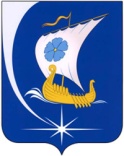 Администрация Пучежского муниципального районаИвановской областиП О С Т А Н О В Л Е Н И Е                        от 02.03.2020 г.                                                              № 75-п  г. ПучежСрок реализации программы2016-2022 годыОбъем ресурсного обеспечения программы«Общий объем бюджетных ассигнований на 2016-2022 годы: 5042,3132 тыс. руб. средства бюджета Пучежского городского поселения, в том числе по годам2016 год – 332,4 тыс.руб.;2017 год – 258,1 тыс.руб.;2018 год – 354,5 тыс.руб.;2019 год – 622,25506 тыс.руб.;2020 год – 1675,05814 тыс.руб.;2021 год – 900,0 тыс.руб.2022 год – 900,0 тыс.руб.N п/пНаименование подпрограммы / Источник ресурсного обеспеченияВсего тыс. руб.2016201720182019202020212022Программа, всего:5042,3132332,4258,1354,5622,255061675,05814900,0900,0бюджетные ассигнования поселения5042,3132332,4258,1354,5622,255061675,05814900,0900,01Аналитические подпрограммы1.1Подпрограмма "Формирование муниципальной собственности Пучежского городского поселения"4965,5236332,4258,1354,5578,946921641,57668900,0900,0бюджетные ассигнования поселения4965,5236332,4258,1354,5578,946921641,57668900,0900,01.2Подпрограмма "Содержание муниципального жилищного фонда"76,789600043,3081433,4814600бюджетные ассигнования поселения76,789600043,3081433,48146001.3Подпрограмма "Повышение эффективности управления муниципальной собственностью Пучежского городского поселения"-бюджетные ассигнования поселения-Срок реализации подпрограммы2016-2022 годыНаименование показателяЕд. изм.. (факт)2017 г.(факт) . (факт). (факт). (прогноз)2021 г.(прогн    оз)2022 г. (прогноз)1.Оформление договоров аренды объектов недвижимого и движимого имущества, приватизация имуществашт.2339369323232Срок реализации подпрограммы2016-2022 годыОбъем ресурсного обеспечения подпрограммыОбщий объем бюджетных ассигнований: 4965,5236 тыс. руб., в том числе:2016 год  - 332,4 тыс. руб., в том числе средства бюджета городского поселения -  332,4 тыс.руб.2017 год - 258,1 тыс. руб., в том числе средства бюджета городского поселения -  258,1 тыс.руб.2018 год - 354,5 тыс. руб., в том числе средства бюджета городского поселения -  354,5 тыс.руб.2019 год – 578,94692 тыс. руб., в том числе средства бюджета городского поселения -  578,94692 тыс. руб.2020 год – 1641,57668 тыс. руб., в том числе средства бюджета городского поселения -  1641,57668 тыс.руб.2021 год – 900,0 тыс.руб., в том числе средства бюджета городского поселения – 900,0 тыс.руб.2022 год – 900,0 тыс.руб., в том числе средства бюджета городского поселения – 900,0 тыс.руб.Наименование показателяЕд.изм.. (факт)2017 г. (факт). (факт). (факт). (прогноз)2021 г.(прогноз)2022 г. (прогноз)1.Проведение кадастровых работ, межевания земель, связанных с оформлением муниципальной собственности на землю под объектами недвижимости, находящимися в собственности Пучежского городского поселения Пучежского муниципального района и вновь сформированными либо переданных во владения для нужд городского поселенияшт.44314442.Оценка рыночной стоимости и аренды объектов недвижимости (в т.ч. земельных участков)шт.1114111№ п/пНаименование мероприятийРасходы на мероприятия тыс. руб.Расходы на мероприятия тыс. руб.Расходы на мероприятия тыс. руб.Расходы на мероприятия тыс. руб.Расходы на мероприятия тыс. руб.Расходы на мероприятия тыс. руб.№ п/пНаименование мероприятий2016 год2017 год2018 год2019 год2020 год2021     год2022 год1Проведение кадастровых работ, межевания земель, связанных с оформлением муниципальной собственности на землю под объектами недвижимости, находящимися в собственности Пучежского городского поселения Пучежского муниципального района и вновь сформированными либо переданных во владения для нужд городского поселения22,0242,055,1208,56892246,0296,0296,02Осуществление оценки объектов собственности Пучежского городского поселения Пучежского муниципального района, в том числе:8,09,04,022,04,04,0 4,0Оценка рыночной стоимости и аренды объектов недвижимости8,004,022,04,04,04,0Оценка аренды и рыночной стоимости земельных участков00000003Проведение технической инвентаризации вновь выявленных бесхозяйных объектов недвижимости и объектов, находящихся в собственности Пучежского городского поселения Пучежского муниципального района, получение справочной информации266,80279,000004Получение сведений о жилищном фонде (справка из БТИ)9,50000005Уплата налога на имущество являющееся собственностью Пучежского городского поселения (видеокамеры)11,17,14,51,5390006Программное обслуживание "Технокад"15,0000000  7Разработка, изготовление (корректировка) технической и проектно-сметной документации по объектам муниципальной собственности, прохождение государственной экспертизы000250,01291,57668500,0500,0  8Иное (проведение государственной историко-культурной экспертизы)0011,900009Обеспечение сохранности и содержания имущества казны Пучежского городского поселения00096,839100,0100,0100,0Всего332,4258,1354,5578,946921641,57668900900Срок реализации подпрограммы2016 - 2022 годыОбъем ресурсного обеспечения подпрограммыОбщий объем бюджетных ассигнований: 76,7896 тыс. руб.:средства бюджета городского поселения 76,7896 тыс. руб.в том числе: 2016 год – 0,0 тыс. руб.,  в том числе средства бюджета городского поселения – 0,0 тыс.руб.,2017 год – 0,0 тыс.руб.,2018 год – 0,0 тыс.руб.,2019 год – 43,30814 тыс.руб.,2020 год – 33,48146 тыс.руб.,2021 год – 0,0 тыс.руб.,2022 год – 0,0 тыс.руб.№Наименование мероприятия2016201720182019202020212022Подпрограмма, всего:-43,3081433,48146- бюджет города-43,3081433,481461Предоставление субсидии управляющим организациям, товариществам собственников жилья, осуществляющим управление многоквартирными домами, а также ресурсоснабжающим организациям, осуществляющим поставку ресурсов на коммунальные услуги населению, в целях возмещения затрат по содержанию общего имущества многоквартирных домов и предоставлению коммунальных услуг до заселения в установленном порядке жилых помещений муниципального жилищного фонда-2Предоставление субсидии управляющим организациям, товариществам собственников жилья, осуществляющим управление многоквартирными домами, в которых имеются жилые помещения, принадлежащие на праве собственности городскому поселению, в целях возмещения затрат в связи с оказанием жилищных услуг по содержанию жилого фонда, возникающих из-за разницы между размером платы за содержание и ремонт жилых помещений, установленным общим собранием собственников помещений многоквартирного дома, и размером платы за содержание и ремонт жилых помещений, установленным органом местного самоуправления для нанимателей муниципального жилищного фонда-3Обеспечение выполнения функций наймодателя муниципального жилищного фонда-4Обеспечение за счет средств бюджета оплаты коммунальных услуг-43,3081433,48146